Praktisk arbeid med artikkelen Fem prinsipper for god skriveopplæringGå sammen i grupper på 4Hver gruppe får et prinsipp som de skal lese. Dette prinsippet leses sammen med gruppa. Bytt på å lese høyt. Stopp underveis, og velg ut det dere synes er sentralt. Beskriv hvordan prinsippet kan omsettes til praksis. (15 min)Deling i plenum (3 min på hvert prinsipp)Les artikkelen i sin helhet individuelt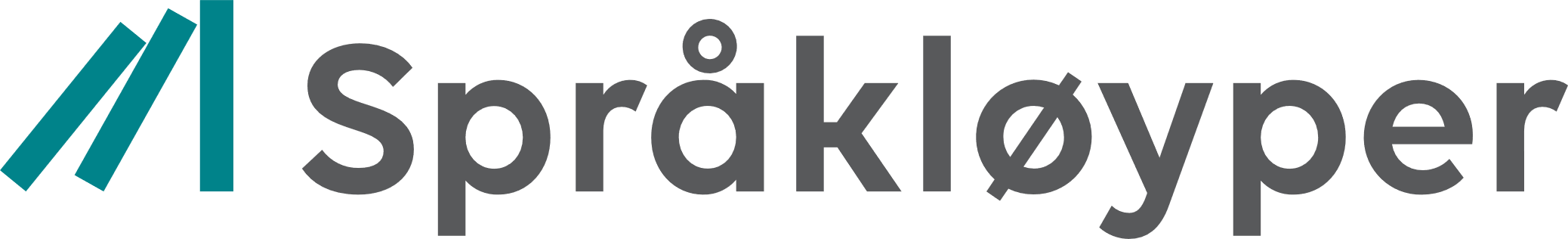 Hva er sentralt i prinsippet?Hva betyr dette i praksis? 